	SEMANA DEL 14 AL 18 DE DICIEMBRE	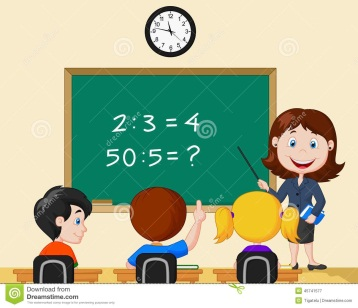 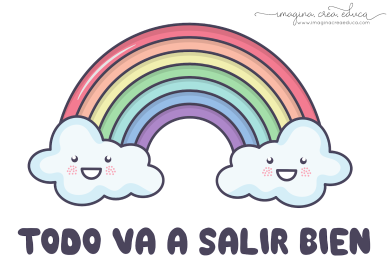 PLAN DE TRABAJOESCUELA PRIMARIA: ___________		PRIMERGRADO		MAESTRO (A) : _________________NOTA: es importante que veas las clases por la televisión diariamente para poder realizar tus actividades. ASIGNATURAAPRENDIZAJE ESPERADOPROGRAMA DE TV ACTIVIDADESSEGUIMIENTO Y RETROALIMENTACIÓNLUNESEducación SocioemocionalIdentifica situaciones que le generan emociones aflictivas y elige la respuesta que genere bienestar para él o ella y los demásCalabozos y emocionesDibuja en tu cuaderno dos situaciones que te hagan sentir feliz y colorea. 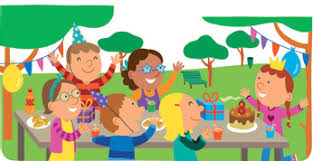 Envía evidencias de tus trabajos al whatsApp de tu maestro (a).NOTA: no olvides ponerle la fecha a cada trabajo y tú nombre en la parte de arriba.  LUNESConocimiento del medio Identifica actividades cotidianas que realiza en su casa y en la escuela, la distribución de responsabilidades y la organización del tiempo.Todo en ordenRealiza la página 57 de tu libro de texto “Todo en orden” señalando con los números del 1 al 3 según el orden de las actividades. 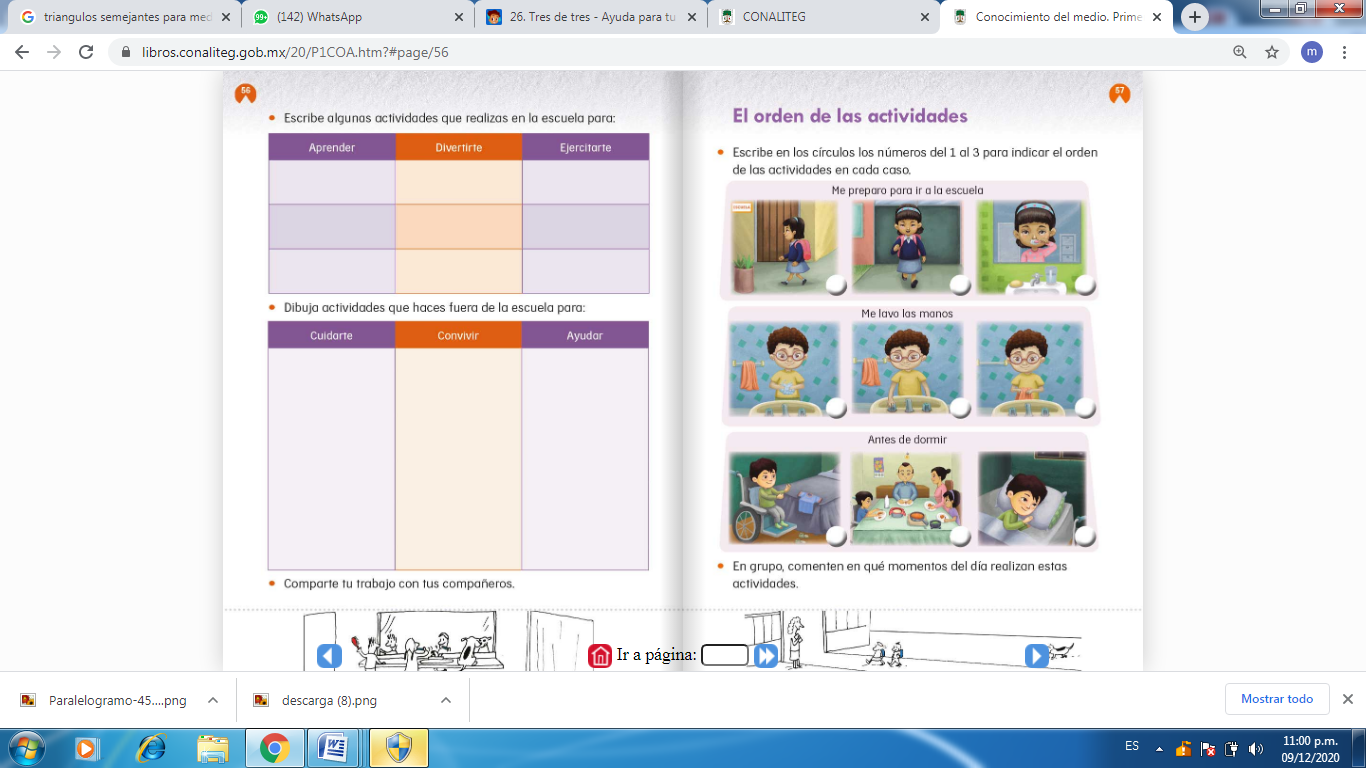 Envía evidencias de tus trabajos al whatsApp de tu maestro (a).NOTA: no olvides ponerle la fecha a cada trabajo y tú nombre en la parte de arriba.  LUNESLengua materna Reconoce la forma escrita de los nombres de suscompañeros de grupo y utiliza ese conocimiento como referencia para identificar y utilizar las letras y formarotras palabras.¡Inician igual que nuestrosnombres!Realiza la evaluación de las páginas 78 y 79 de tu libro de Español Lengua Materna. En el apartado de dictado, solicita ayuda a tus padres para que te dicten estas palabras:1.- paleta2.- mapita3.- tomate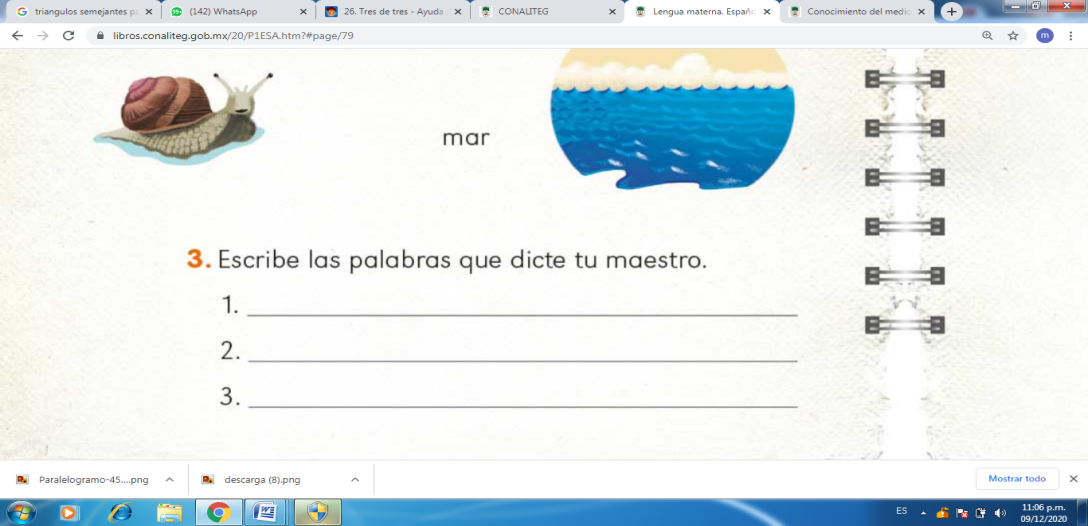 Envía evidencias de tus trabajos al whatsApp de tu maestro (a).NOTA: no olvides ponerle la fecha a cada trabajo y tú nombre en la parte de arriba.  LUNESVida saludable Reconoce sus capacidades al practicar juegos y actividades físicas, mostrando gusto por realizarlas.Todas y todos somosdiferentesEscribe en tu cuaderno una actividad que logres hacer con facilidad y que a otra persona le parezca difícil hacer. Envía evidencias de tus trabajos al whatsApp de tu maestro (a).NOTA: no olvides ponerle la fecha a cada trabajo y tú nombre en la parte de arriba.  ASIGNATURAAPRENDIZAJE ESPERADOPROGRAMA DE TV ACTIVIDADESSEGUIMIENTO Y RETROALIMENTACIÓNMARTESMatemáticasResuelve problemas de suma y resta con números naturales menores que 100.¿Qué signo es?Escribe en tu cuaderno los números del 1 al 20 con su nombre. 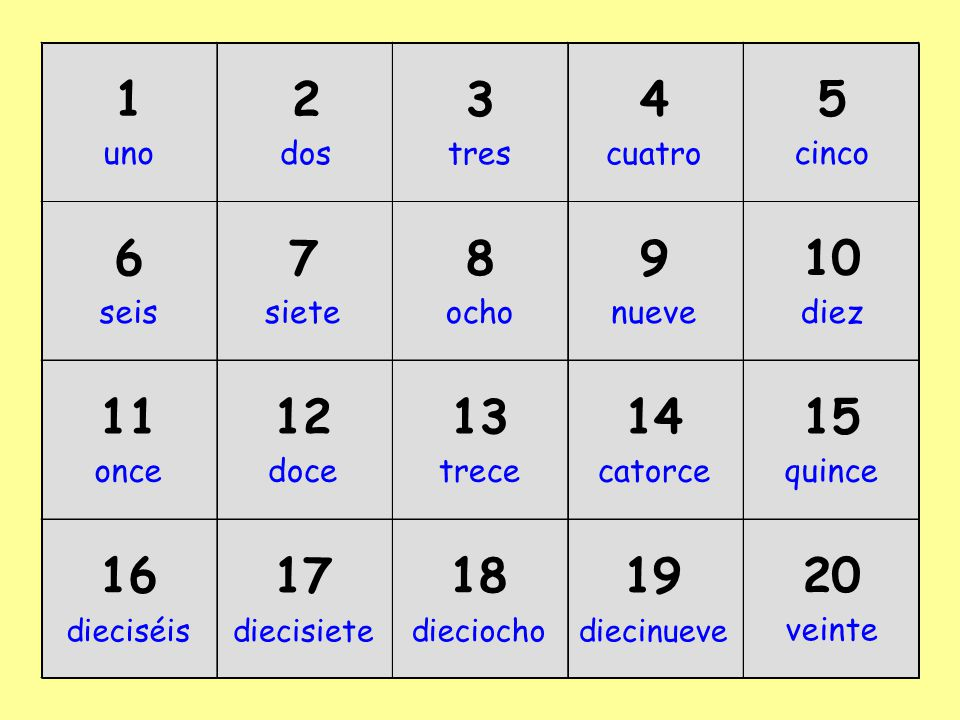 Envía evidencias de tus trabajos al whatsApp de tu maestro (a).NOTA: no olvides ponerle la fecha a cada trabajo y tú nombre en la parte de arriba.  MARTESFormación cívica y ética Participa de las tradiciones y costumbres del lugar donde vive, las describe y comparte con otras personas lo que le gusta y no le gusta de ellas.Tradiciones y costumbresde mi comunidadEntrevista a tus abuelos a alguna persona mayor que este cerca de tu casa sobre una tradición que les guste.¿Desde cuándo se realiza esa tradición?¿Quiénes participan?¿Cuándo se realiza?Realiza un dibujo de lo que más llamó tu atención de la entrevista.  Envía evidencias de tus trabajos al whatsApp de tu maestro (a).NOTA: no olvides ponerle la fecha a cada trabajo y tú nombre en la parte de arriba.  MARTESLengua materna Expresa qué le gustó o desagradó del cuento.Mira, te recomiendo estecuento…Observa la historieta y escribe en tu cuaderno el dialogo que imaginas  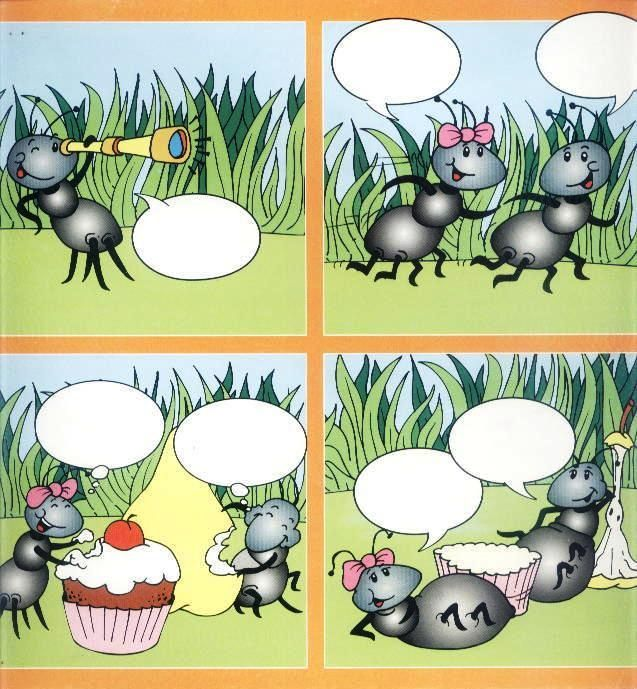 Envía evidencias de tus trabajos al whatsApp de tu maestro (a).NOTA: no olvides ponerle la fecha a cada trabajo y tú nombre en la parte de arriba.  ASIGNATURAAPRENDIZAJE ESPERADOPROGRAMA DE TV ACTIVIDADESSEGUIMIENTO Y RETROALIMENTACIÓNMIÉRCOLES Conocimiento del medio Identifica actividades cotidianas que realiza en sucasa y en la escuela, la distribución de responsabilidades y la organización del tiempo.Tic, tac, volvemos a empezar Contesta la pagina 58 de tu libro de Conocimiento del medio 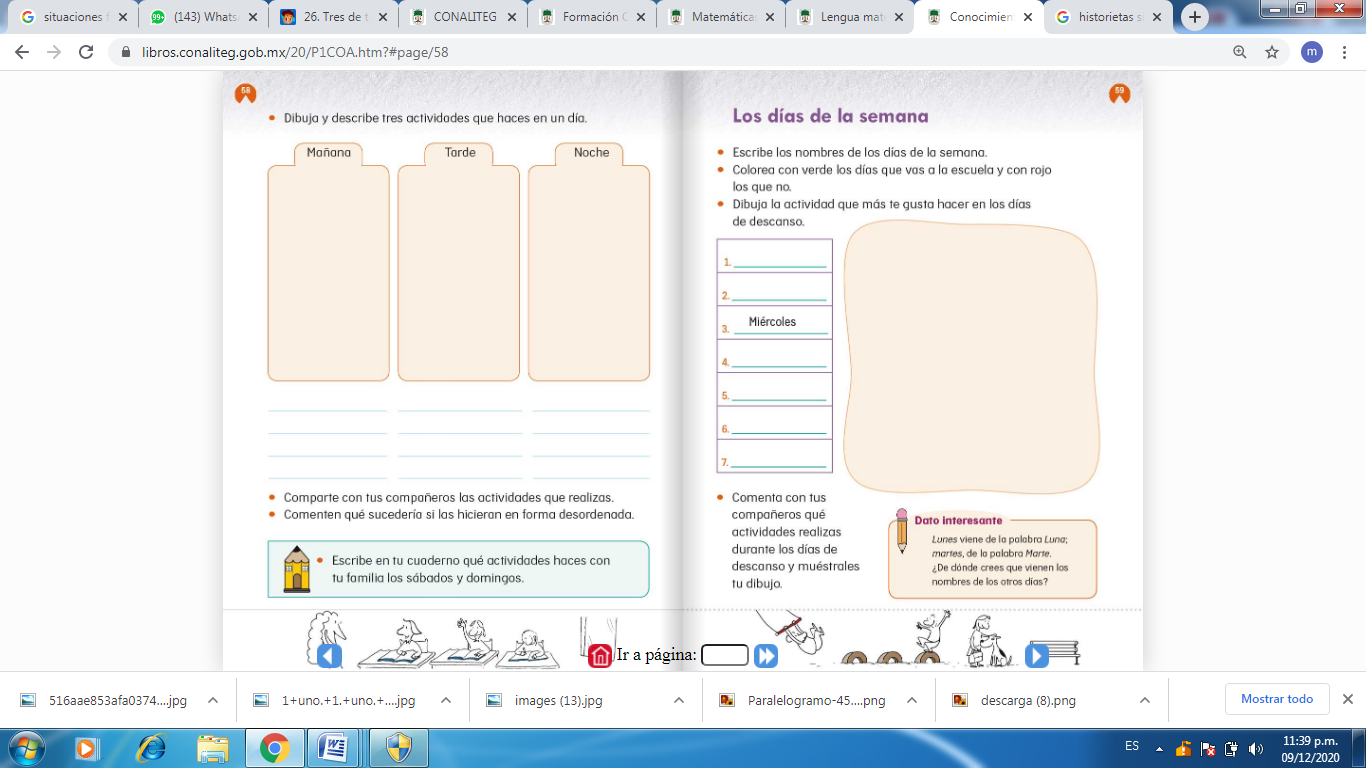 Envía evidencias de tus trabajos al whatsApp de tu maestro (a).NOTA: no olvides ponerle la fecha a cada trabajo y tú nombre en la parte de arriba.  MIÉRCOLES Matemáticas Resuelve problemas de suma y resta con números naturales menores que 100.Completando hasta 10 enmi tablero Escribe el numero perdido en cada suma 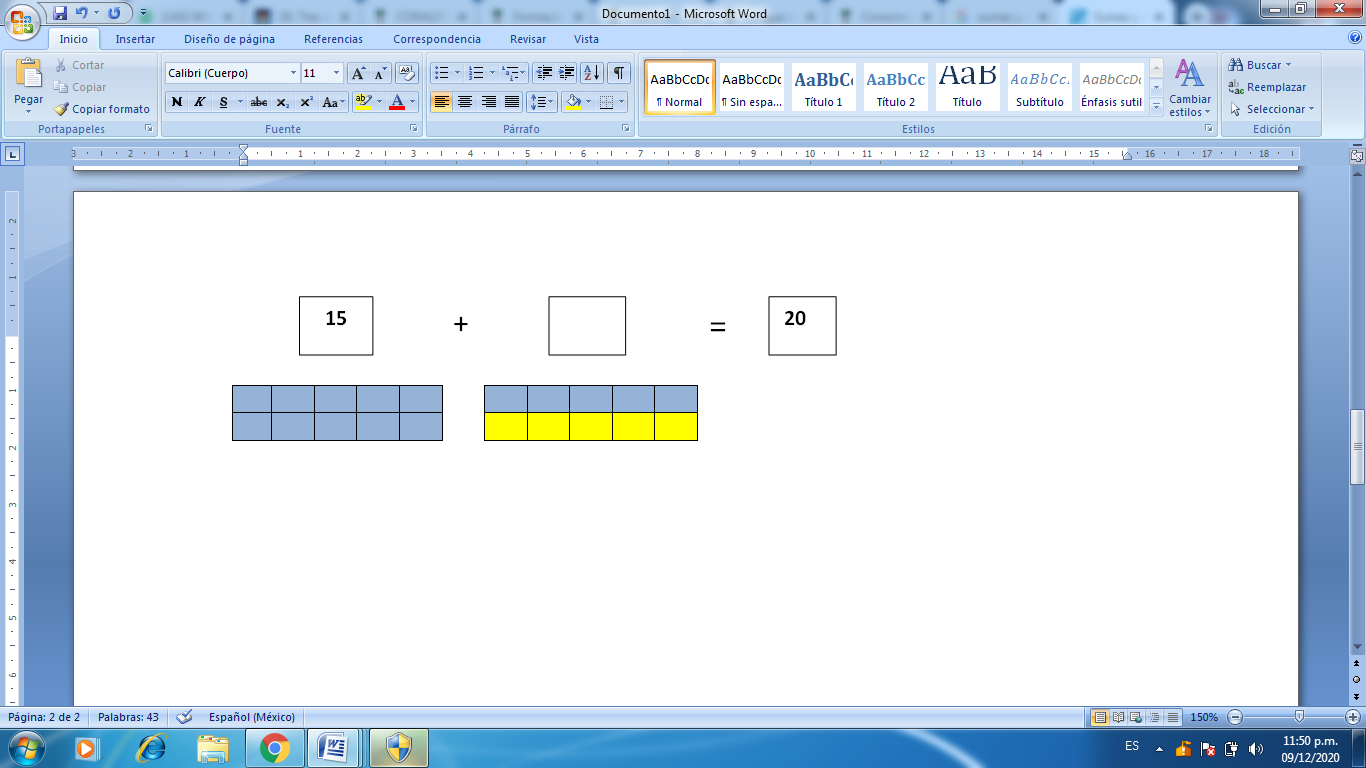 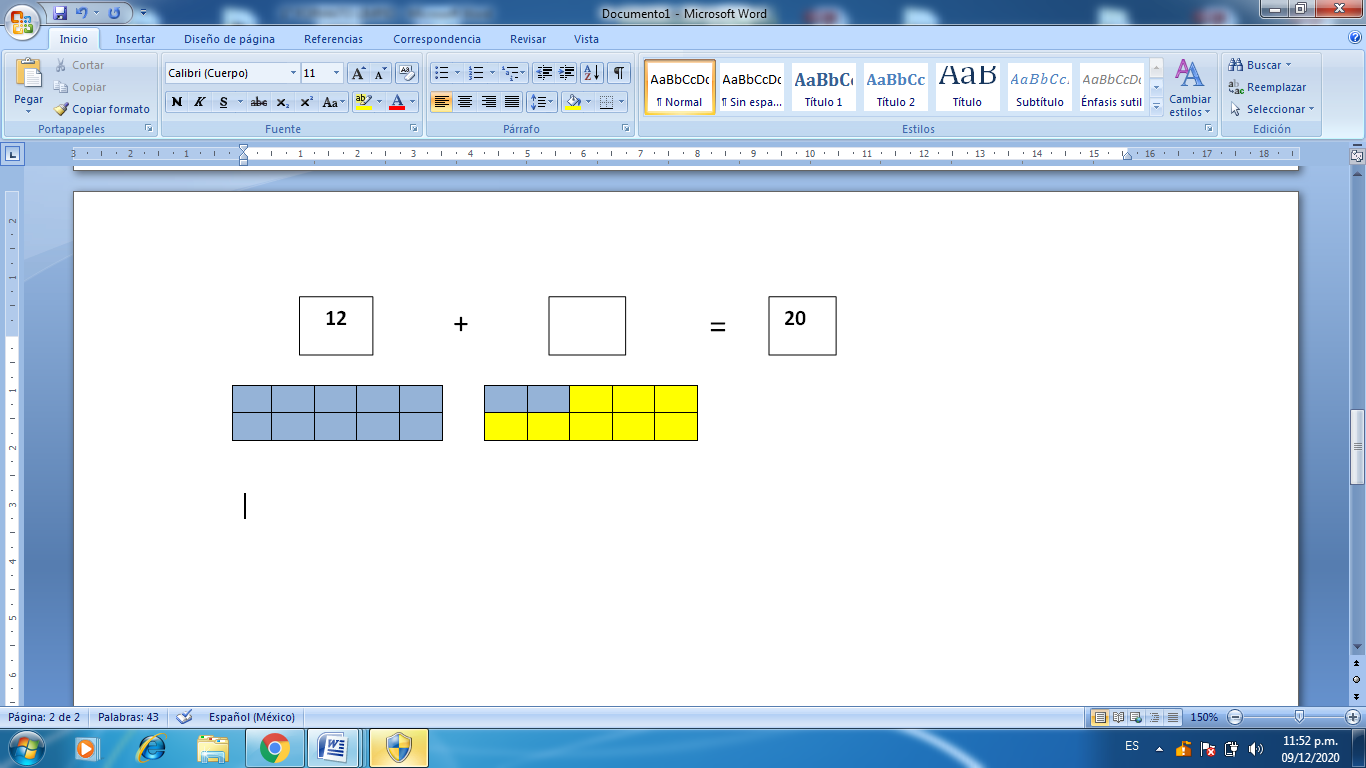 Envía evidencias de tus trabajos al whatsApp de tu maestro (a).NOTA: no olvides ponerle la fecha a cada trabajo y tú nombre en la parte de arriba.  MIÉRCOLES Lengua materna Recupera, con ayuda del profesor, la trama de loscuentos leídos.¡Todos podemosayudarnos!Pregunta a tus padres o algún adulto que cuento recuerdan que fue su favorito en la infancia,  solicita que te dicten una recomendación de ese cuento y elabora un dibujo de él para hacer más llamativa la recomendación. Contesta la página 82 de tu libro de español. 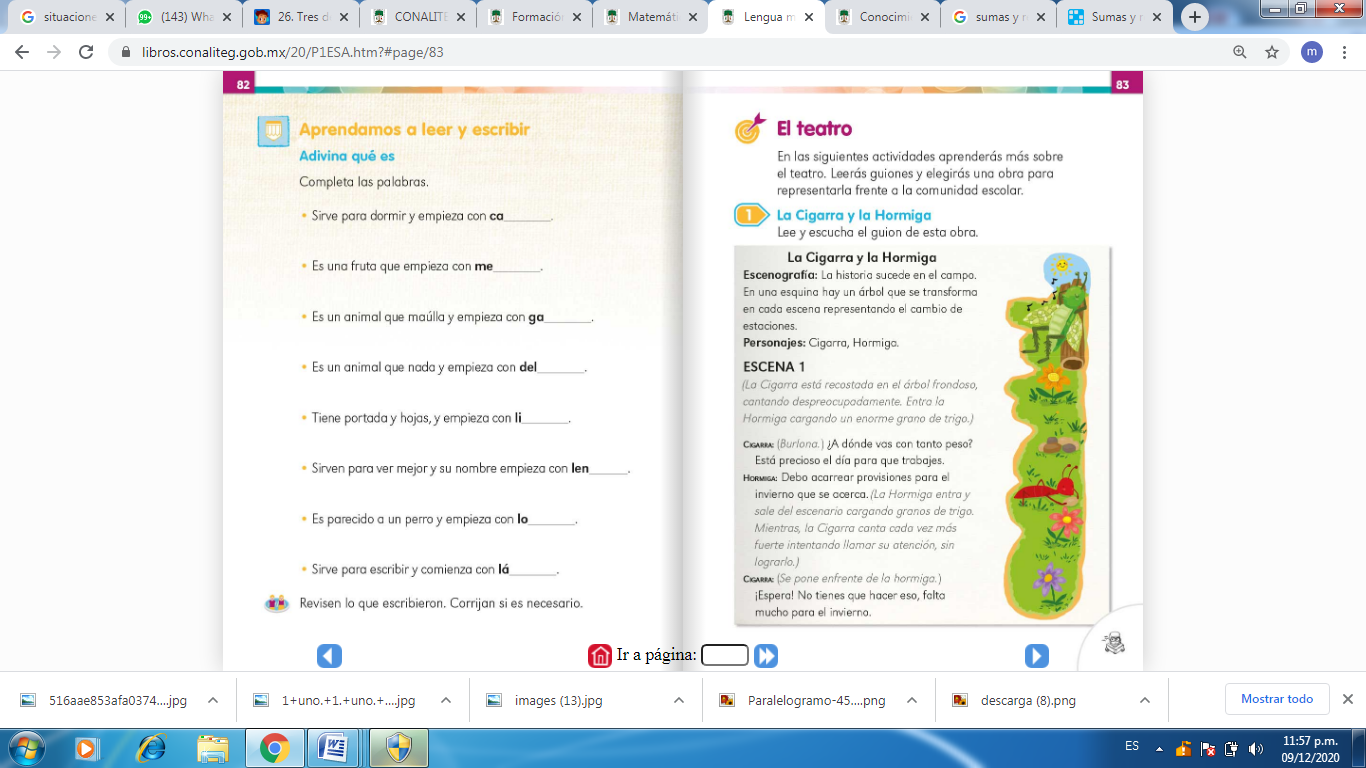 Envía evidencias de tus trabajos al whatsApp de tu maestro (a).NOTA: no olvides ponerle la fecha a cada trabajo y tú nombre en la parte de arriba.  ASIGNATURAAPRENDIZAJE ESPERADOPROGRAMA DE TV ACTIVIDADESSEGUIMIENTO Y RETROALIMENTACIÓNJUEVESLengua materna Participa en las distintas prácticas de escritura (dictado, colectiva, en equipos, parejas) y se anima a proponer alternativas y a tomar decisiones sobre lo que se escribe y cómo se escribe.Escribimos juntosSolicita a tus padres o algún adulto que te ayuden dictándote las siguientes palabras en tu cuaderno. 1.- Ema                     6.- mesa2.- Pepe                    7.- palo 3.- mapa                   8.- loma 4.- sapo                    9.- lupa5.-lima                     10.- masa Envía evidencias de tus trabajos al whatsApp de tu maestro (a).NOTA: no olvides ponerle la fecha a cada trabajo y tú nombre en la parte de arriba.  JUEVESConocimiento del medioIdentifica actividades cotidianas que realiza ensu casa y en la escuela, la distribución de responsabilidades y la organización del tiempo.De lunes a domingo Escribe en tu cuaderno los días de la semana en orden, después elabora la siguiente actividad. 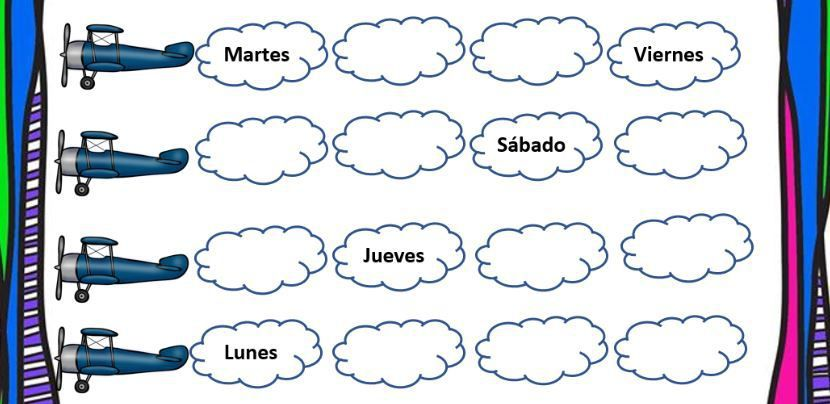 Envía evidencias de tus trabajos al whatsApp de tu maestro (a).NOTA: no olvides ponerle la fecha a cada trabajo y tú nombre en la parte de arriba.  JUEVESMatemáticas Resuelve problemas de suma y resta con números naturales menores que 100.¿Uvas verdes o moradas?Contesta la página 72  de tu libro de Matemáticas “Uvas en mi plato” 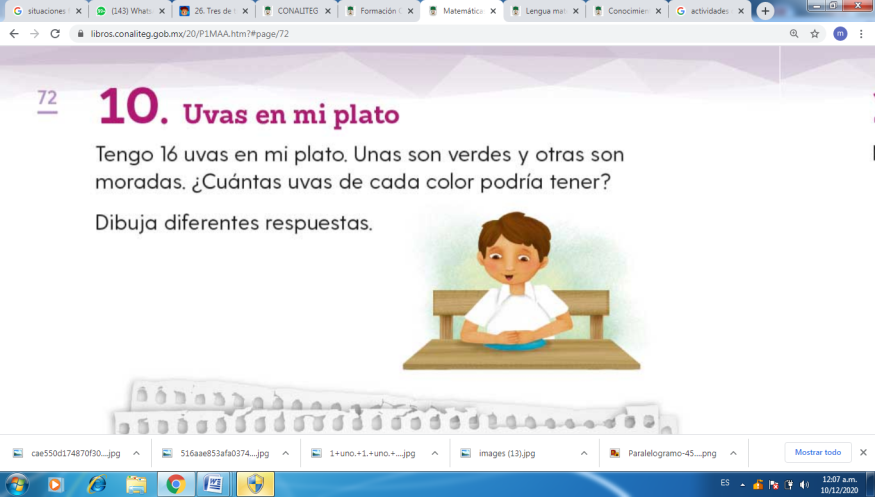 Envía evidencias de tus trabajos al whatsApp de tu maestro (a).NOTA: no olvides ponerle la fecha a cada trabajo y tú nombre en la parte de arriba.  JUEVESEducación física Pone a prueba sus respuestas motrices en actividades y juegos, individuales ycolectivos, con la intención decanalizar y expresar el gusto por moverseExplorando conimaginación Realiza en compañía de tu familia los siguientes ejercicios.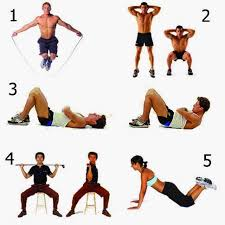 Envía evidencias de tus trabajos al whatsApp de tu maestro (a).NOTA: no olvides ponerle la fecha a cada trabajo y tú nombre en la parte de arriba.  ASIGNATURAAPRENDIZAJE ESPERADOPROGRAMA DE TV ACTIVIDADESSEGUIMIENTO Y RETROALIMENTACIÓNVIERNESMatemáticas Lee, escribe y ordena números naturales hasta 100.RepresentacionesdistintasCompleta en tu cuaderno la siguiente serie 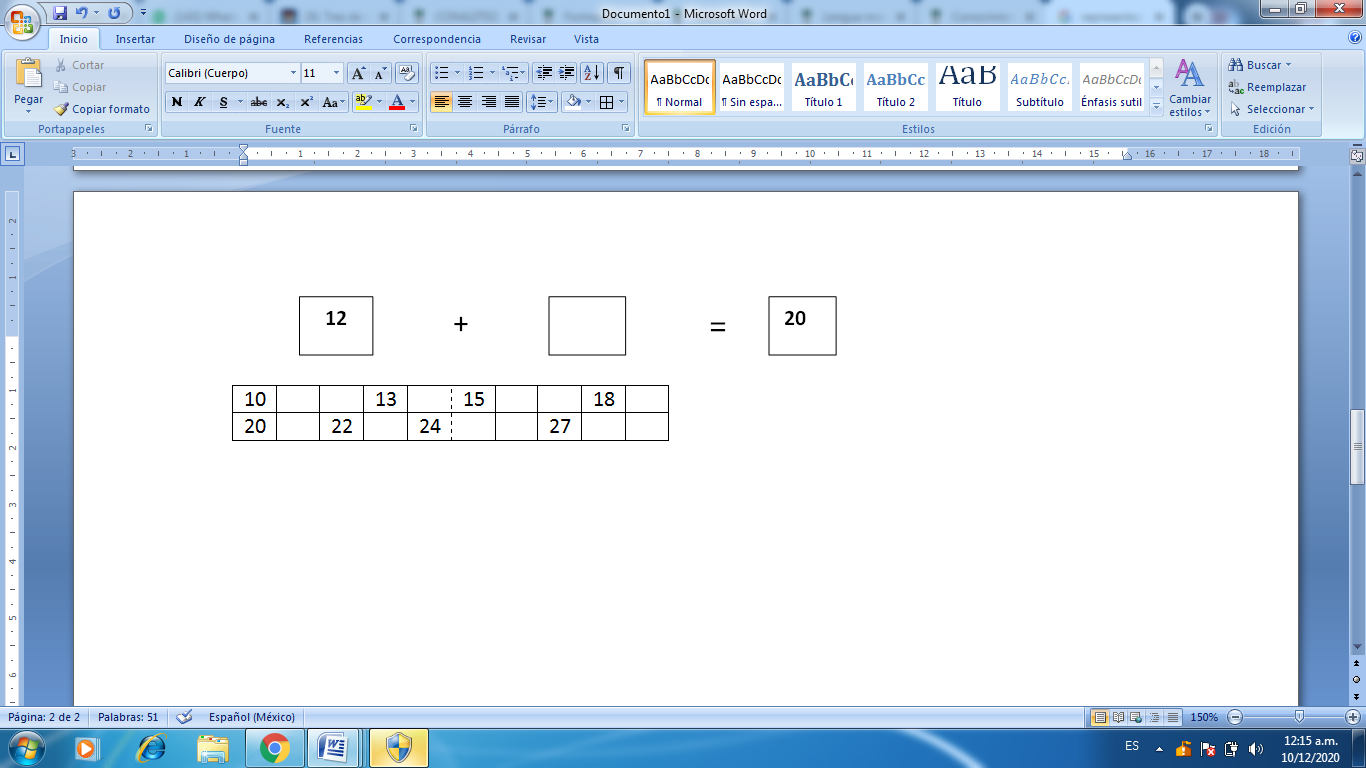 Envía evidencias de tus trabajos al whatsApp de tu maestro (a).NOTA: no olvides ponerle la fecha a cada trabajo y tú nombre en la parte de arriba.  VIERNESConocimiento del medio Identifica actividades cotidianas que realiza en su casa y en la escuela, la distribución de responsabilidades y la organización del tiempo.Días de trabajo y de descansoContesta la página 59 de tu libro de Conocimiento del Medio. Escribe en tu cuaderno tu rutina diaria. 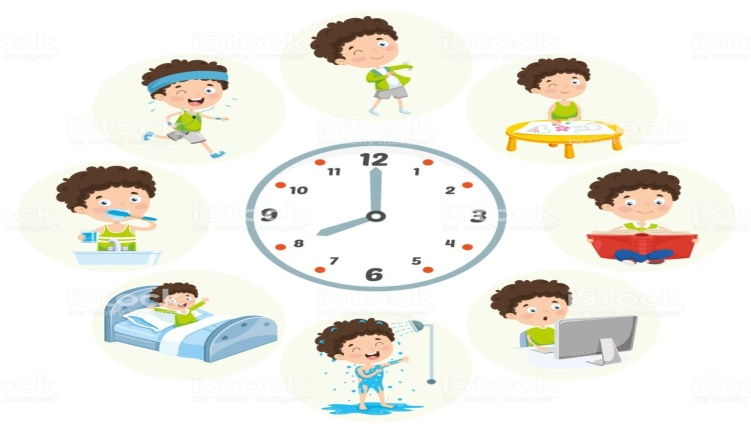 Envía evidencias de tus trabajos al whatsApp de tu maestro (a).NOTA: no olvides ponerle la fecha a cada trabajo y tú nombre en la parte de arriba.  VIERNESEducación socioemocional  Reconoce recursos emocionales como la alegría, el orgullo y la sorpresa que lo mantienen motivado para afrontar las situaciones cotidianas.La historia detrás de lasonrisaAnota en tu cuaderno 3 cosas que antes no podías hacer y ahora si puedes. Escribe que hiciste para lograrlo y agrega un dibujo. Envía evidencias de tus trabajos al whatsApp de tu maestro (a).NOTA: no olvides ponerle la fecha a cada trabajo y tú nombre en la parte de arriba.  